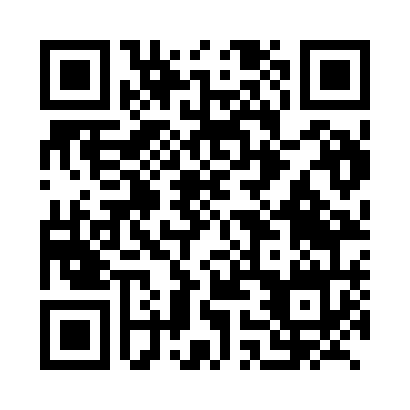 Prayer times for Moundou, ChadWed 1 May 2024 - Fri 31 May 2024High Latitude Method: NonePrayer Calculation Method: Muslim World LeagueAsar Calculation Method: ShafiPrayer times provided by https://www.salahtimes.comDateDayFajrSunriseDhuhrAsrMaghribIsha1Wed4:275:4011:533:086:067:142Thu4:275:4011:533:096:067:143Fri4:265:3911:533:096:067:154Sat4:265:3911:523:096:067:155Sun4:265:3911:523:106:067:156Mon4:255:3811:523:106:067:157Tue4:255:3811:523:116:067:158Wed4:245:3811:523:116:067:169Thu4:245:3811:523:116:077:1610Fri4:245:3811:523:126:077:1611Sat4:235:3711:523:126:077:1712Sun4:235:3711:523:126:077:1713Mon4:235:3711:523:136:077:1714Tue4:225:3711:523:136:077:1715Wed4:225:3711:523:136:087:1816Thu4:225:3611:523:146:087:1817Fri4:225:3611:523:146:087:1818Sat4:215:3611:523:156:087:1919Sun4:215:3611:523:156:087:1920Mon4:215:3611:523:156:097:1921Tue4:215:3611:523:166:097:2022Wed4:215:3611:523:166:097:2023Thu4:205:3611:523:166:097:2024Fri4:205:3611:533:176:097:2025Sat4:205:3611:533:176:107:2126Sun4:205:3611:533:176:107:2127Mon4:205:3611:533:186:107:2128Tue4:205:3611:533:186:107:2229Wed4:205:3611:533:186:117:2230Thu4:205:3611:533:196:117:2231Fri4:205:3611:533:196:117:23